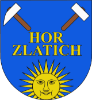 MĚSTYS ŠTĚCHOVICEPRAVIDLA PARTICIPATIVNÍHO ROZPOČTU MĚSTYSE ŠTĚCHOVICEOBSAHPreambuleZákladní pojmyObecné požadavkyCílZákladní principy realizacePostup PRInformování obyvatel o PRPodávání návrhu občanyZhodnocení obdržených návrhůVeřejné hlasováníVýsledky hlasováníRealizaci vítězných návrhůVyhodnocení PRZávěrečná ustanoveníPREAMBULEParticipativní rozpočtování je postup, jak se občané města mohou částečně zapojit do rozpočtového procesu a ovlivnit tak, na co bude vynaložena část veřejných financí. Obecně je možno popsat participativní rozpočet jako část peněz z rozpočtu města, o jejímž využití obyvatelé spolurozhodují se svými volenými zastupiteli. Občané pak podávají návrhy, co by se za tyto peníze mělo v obci vylepšit. Na závěr procesu proběhne hlasování veřejnosti, které rozhodne o realizaci vítězných projektů.ZÁKLADNÍ POJMYParticipativní rozpočet („PR“) je proces, v rámci kterého je občanům obce umožněno rozhodovat o části jejího rozpočtu.
Pravidla PR jsou dokument vydaný Zastupitelstvem městyse Štěchovice obsahujícím informace k prvnímu i následným ročníkům PR.
Občan obce je fyzická osoba, která má trvalý pobyt v městysi Štěchovice a dosáhla věku 18 let.
Navrhovatel je občan městyse Štěchovice (zástupce nejméně 5 dalších občanů obce), který návrh projektu podal.
Projekt je investiční či neinvestiční akce realizovaná na území městyse Štěchovice.
Komise pro PR je složená z členů Rady městyse Štěchovice a je poradním orgánem zastupitelstva. Komise zajišťuje organizaci PR, komunikaci s Navrhovateli projektů, konzultuje jejich návrhy a informovanost. Komise pro PR dále monitoruje a dohlíží na
průběh realizace vítězného projektu.OBECNÉ POŽADAVKYProjekt může podat každý občan, s trvalým pobytem v městysi Štěchovice, který dovršil 18 let.Projekt musí mít lokální charakter, musí být realizován na pozemcích ve vlastnictví městyse Štěchovice a povede k veřejně prospěšnému účelu.Projekt se musí týkat úprav veřejného prostranství či majetku města a realizace projektu musí být v kompetenci městyse Štěchovice.  https://cuzk.cz/Předmětem projektu nesmí být stavba ve smyslu stavebního zákona, na kterou je potřeba stavební povolení.Projekt musí být v souladu s Územně plánovací dokumentací platnou pro území městyse.Odhadované náklady na realizaci projektu nesmí přesáhnout alokované prostředky, které jsou vyčleněny v rámci rozpočtu městyse Štěchovice na daný kalendářní rok, a to včetně DPH a všech nákladů souvisejících s realizací (např. náklady na zpracování projektové dokumentace, bude-li to povaha investice vyžadovat, apod.).  V průběhu realizace je tolerance celkové ceny projektu max. 10 % za předpokladu, že tato odchylka ceny nesouvisí s rozšířením původního projektu. Návrhy projektů v rámci PR (dále jen „návrh“) musí podpořit minimálně 5 občanů obce.Podporovány nebudou kulturní akce a podobné aktivity, neboť tyto jsou součástí vyhlášených dotačních titulů pro spolkovou a kulturní činnost.PR není určen pro návrhy oprav komunikací.Termín realizace je 12 měsíců od schválení vítězného projektu(ů) Zastupitelstvem městyse.Na stejný projekt nemohou být poskytnuty finanční prostředky opakovaně.V případě, že přidělená finanční částka určena na PR nebude vyčerpána, bude převedena zpět do rozpočtu městyse Štěchovice.CÍLCílem PR je realizovat konkrétní projekt a v budoucnu s participativním rozpočtováním pokračovat. PR umožní obyvatelům přímo rozhodnout, do čeho by v jejich obci měly být investovány obecní peníze.ZÁKLADNÍ PRINCIPY A REALIZACE PRPro úspěšnou realizaci PR je nutné respektovat tyto základní principy:
a) budování partnerství veřejného sektoru a občanské společnosti,
b) jasný proces a pravidla,
c) dostatečné zdroje, čas a znalosti,
d) vzájemné učení se a výměna informací,
e) koncepčnost, vedení procesu a zpětná vazba,
f) udržitelnost a adaptace procesu,
g) termíny pro realizaci jednotlivých aktivit.POSTUP PRZveřejnění výzvy k předkládání projektů veřejností, termíny pro daný rok zveřejní starostka městyse v harmonogramu.Podávání návrhů občany.Posouzení, schvalování nebo zamítání projektů komisí.Představení projektů veřejnosti.Hlasování veřejnosti o projektech.Schválení projektu/ů zastupitelstvem.Realizace.Vyhodnocení proběhlého ročníku.INFORMOVÁNÍ OBYVATEL O PRProbíhá průběžně po celý rok prostřednictvím zastupitelstva obce, zpravodaje, webových stránek městyse, FB, mobilní aplikace městyse, nástěnek.Kontaktní osobou pro konzultace je starostka městyse.PODÁVÁNÍ NÁVRHŮ OBČANYProjekt může podat každý občan, s trvalým pobytem v městysi Štěchovice, který dovršil 18 let.Návrh se předkládá na předepsaném formuláři – Příloha č. 1K návrhu bude předložen rozpočet akce – Příloha č. 2Návrh musí podpořit písemně na formuláři alespoň 5 občanů obce – Příloha č. 3Každý občan může podat i vyjádřit podporu více než jednomu Návrhu.Projekt musí být v souladu s pravidly PR.Co musí návrh projektu obsahovat:Jméno a příjmení navrhovatele, datum narození, adresa trvalého pobytu, kontaktní telefon a e-mailNázev projektuOdůvodnění – fotodokumentace a popis výchozího stavu, důvody pro předložení návrhu včetně specifikace místaPopis navrhovaného řešení (cíl, jakého množství obyvatel se týká, komu je určeno)Odhadované náklady na realizaci projektu podložené jednoduchým zmapováním trhu (např. cenová nabídka z internetu, nezávazná cenová nabídka firmy apod.)Souhlas se zveřejněním projektu, GDPR – Příloha č. 4Přílohy č. 1 – č. 4Způsoby podání návrhu:Návrh je nutné odevzdat v elektronické formě na předepsaném formuláři emailem: Roznickova.k@ou-stechovice.czK formuláři bude možné přiložit fotodokumentaci. Fotografie je nutné odevzdat ve formátu jpg v nezmenšeném formátu.Lhůta pro podání návrhů: Návrhy je možno podávat dle zveřejněného harmonogramuVyhodnocení podaných návrhů:Rada městyse zkontroluje, zda návrh splnil všechny formální požadavky.Rada městyse posoudí realizovatelnost návrhu.Každý navrhovatel bude o vyhodnocení informován e-mailem.V případě potřeby dopracovat návrh, bude autor návrhu vyzván, aby návrh ve lhůtě 14 dní doplnil. Nebude-li návrh ve stanoveném termínu doplněn, bude vyřazen.Bude-li z posouzení zřejmé, že částku nelze dodržet, bude autor návrhu vyzván k upravení návrhu ve lhůtě 14 dní. Pokud návrh nebude upraven nebo nesplní limit 500 tisíc korun, bude projekt bez dalšího vyřazenProjekty, které prošly posouzením, městys zveřejní na webových stránkách www.stechovice.infoZHODNOCENÍ OBDRŽENÝCH NÁVRHŮPo ukončení lhůty pro podávání projektů budou návrhy předány ke kontrole a zhodnocení Radě městyse.Komise posoudí realizovatelnost návrhů, přičemž se zaměří na popis aktivit a jím odpovídajícího návrhu rozpočtu.Posuzováno bude zejména:Realizace v pravomoci obceMajetkové poměry vztahující se k místu záměruRealizaci nebrání jiné (strategické) záměry obceRozpočet přibližně odpovídá návrhu            Po posouzení návrhů budou zveřejněny návrhy pro hlasování veřejnosti.VEŘEJNÉ HLASOVÁNÍO návrzích, které prošly vyhodnocením, bude veřejně hlasováno.Hlasovat mohou pouze obyvatelé s trvalým pobytem v městysi Štěchovice starší 18 let.Hlasovat se bude prostřednictvím tištěných hlasovacích lístků.Tištěný hlasovací lístek je možno odevzdat:
- na recepci Multifunkčního centra, prof. Vl. Lista 393, Štěchovice-do schránky úřadu městyse umístěné v chodbě budovy Úřadu, Hlavní 3, ŠtěchoviceKonkrétní podmínky i termíny hlasování budou zveřejněny v dostatečném předstihu v závislosti na počtu podaných realizovatelných návrhů.Hlasování proběhne dle předem stanoveném harmonogramu.Pravidla pro hlasování:Hlasování se zúčastní občané starší 18 a více let s trvalým pobytem v obciKaždý občan má k dispozici jeden hlasHlasovací lístek odevzdá do zapečetěné schránky v budově infocentraVÝSLEDKY HLASOVÁNÍPlatné hlasy odpovídající pravidlům hlasování budou sečteny a bude sestaveno výsledné pořadí projektů.Na základě výsledného pořadí budou rozděleny vyčleněné finanční prostředky potřebné na realizaci projektu, a to v pořadí od projektu, který získal nejvíce bodů, až do vyčerpání přidělené částky.V případě, že finanční prostředky nebudou dostačovat na realizaci následujícího projektu v pořadí, bude se realizovat  projekt, který bude pokryt zbývající částkou.Výsledky hlasování budou zveřejněny na webu obce do 7 pracovních dnů od ukončení hlasovacího období formou seznamu vítězných návrhů k realizaci s uvedením celkového počtu hlasujících.REALIZACE VÍTĚZNÝCH NÁVRHŮRealizaci vítězných návrhů schvaluje zastupitelstvo městyse Štěchovice.Realizaci vítězných projektů zajišťuje Úřad městyse ve spolupráci s navrhovatelem projektu.Na realizaci projektu není právní nárok.VYHODNOCENÍ PRHodnocení každého ročníku PR proběhne ve spolupráci s komisí pro PR a zohlední se jejich stanoviska a připomínky.Hodnocení procesu se zaměří především na zvolený postup hlasování veřejnosti, informační kampaň, kvalitu řízení procesu, realizaci projektu.ZÁVĚREČNÁ USTANOVENÍZásady participativního rozpočtu městyse Štěchovice byly schváleny Zastupitelstvem městyse Štěchovice na veřejném zasedání konaném dne 3. 4. 2023 a nabývají platnosti dnem jejich schválení.Ve Štěchovicích dne 4. 4. 2023Kateřina Rožníčková v.r.Starostka městyse Štěchovice